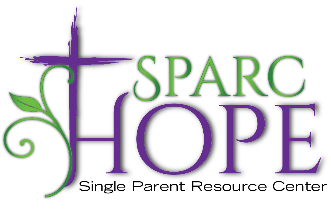 Job DescriptionPosition Title:	Office/Volunteer Coordinator		Time Commitment:	25-35 hours per weekReports to:	Executive Director			Revised Date: 		January 2024 SummaryThe purpose of this position is to oversee the administrative office tasks and those of the food pantry, as well as coordinate the activities of the volunteers.  This is an administrative position that requires strengths in general office procedures, computer knowledge and the ability to work with people and their skill sets.  QualificationsHigh school diploma or equivalent, Associate degree preferredExperience with office procedures/coordinationCompetencies (Knowledge, Skills and Behaviors)Leadership and delegation skills desiredTechnical skills: proficiency in Microsoft Word and Excel. Experience using databases, doing data entry, queries, reports, etc. required Excellent organizational and time management skills requiredInterpersonal skills including effective verbal and written communication skills requiredA high level of emotional intelligence with the ability to maintain a demeanor of professionalism requiredOpenness and willingness to adapt to change and work collaboratively with a variety of diverse situations, individuals  and groups requiredJob Responsibilities/Expectations Office Duties:Oversee all aspects of running the office including maintaining and updating policies and procedures and ordering suppliesCoordinate activities with other areas of operation as necessaryRoutinely update databases with resource lists, records, and inventories Become office expert in our Database ProgramVolunteer Coordination:Screen the submitted volunteer applicationsInterview potential volunteers for abilities and preferences in service areasOrient and train volunteersMaintain and coordinate the volunteer schedule and time recordsSupervise volunteers and review their performance Food Pantry Management: (updated 7/2022)Oversee upkeep of the Food Pantry (work directly with FPC on all details of pantry.  Make sure they are equipped with all tools to be able to do this position as a volunteer.)See that all logs of pantry items are kept for bookkeeping Research and provide resources that assist with the pantry from food drives to volunteers.  (collaborate with FPC and Program Coordinator)Physical RequirementsMust be able to lift up to 40 lbs.